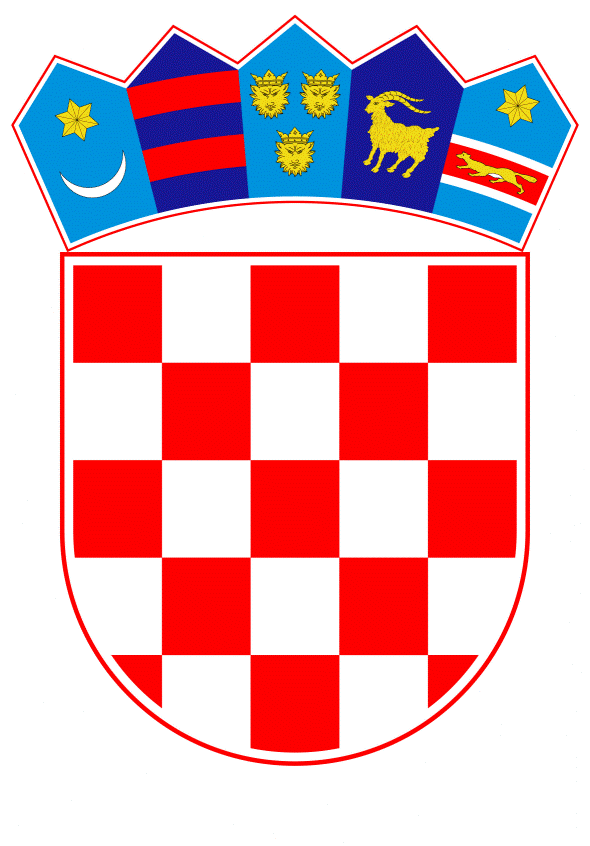 VLADA REPUBLIKE HRVATSKEZagreb, 27. travnja 2023.______________________________________________________________________________________________________________________________________________________________________________________________________________________________Banski dvori | Trg Sv. Marka 2  | 10000 Zagreb | tel. 01 4569 222 | vlada.gov.hrPRIJEDLOGNa temelju članka 13. stavka 2. Zakona o sustavu strateškog planiranja i upravljanja razvojem Republike Hrvatske (Narodne novine, br. 123/17) i članka 31. stavka 2. Zakona o Vladi Republike Hrvatske (Narodne novine, br. 150/11, 119/14, 93/16 i 116/18), a u vezi s člankom 22.  stavkom 1. Zakona o proračunu (Narodne novine, br. 144/2021), Vlada Republike Hrvatske je na sjednici održanoj _____________ donijelaODLUKUo donošenju Programa stabilnosti Republike Hrvatske za razdoblje 2024. - 2026.I.Donosi se Program stabilnosti Republike Hrvatske za razdoblje 2024. - 2026., u tekstu koji je Vladi Republike Hrvatske dostavilo Ministarstvo financija aktom, Klase: 957-01/23-01/3; Urbroj: 513-09-01-23-3, od 19. travnja 2023. godine.II.Zadužuje se Ministarstvo financija da o donošenju Programa stabilnosti Republike Hrvatske za razdoblje 2024. - 2026. iz točke I. ove Odluke, na odgovarajući način, izvijesti sva nadležna ministarstva i druga nadležna tijela državne uprave.III.Zadužuje se Ministarstvo financija da Program stabilnosti Republike Hrvatske za razdoblje 2024. - 2026. iz točke I. ove Odluke, na odgovarajući način dostavi Glavnom tajništvu Europske komisije.IV.Ova Odluka stupa na snagu danom donošenja.Klasa:Urbroj:Zagreb, ____________          PREDSJEDNIK    mr. sc. Andrej PlenkovićOBRAZLOŽENJEEuropski semestar je instrument fiskalnog nadzora i koordinacije ekonomskih politika država članica s ekonomskom politikom Europske unije, usmjeren ka postizanju održivog rasta i poticanju zaposlenosti. S istim ciljem države članice u okviru Europskog semestra usklađuju svoje proračunske i ekonomske politike s ciljevima i pravilima dogovorenima na razini Europske unije te definiraju i provode niz reformi koje potiču fiskalnu stabilnost i rast. Njihova  provedba se prati u točno utvrđenim razdobljima tijekom godine. Europski semestar odvija se u godišnjim ciklusima, a sudjelovanje u Europskom semestru obveza je svake države članice Europske unije. Ulaskom države članice Europske unije u euro područje umjesto Programa konvergencije izrađuje se Program stabilnosti u formatu i rokovima definiranim Zakonom o proračunu (Narodne novine, br. 144/2021). Slijedom navedenog, temeljem članka 171. Zakona o proračunu, danom pristupanja Republike Hrvatske euro području (od 1. siječnja 2023.) riječi „program konvergencije“ zamjenjuju se riječima „program stabilnosti“.Nastavno, Republika Hrvatska bila je dužna izraditi dokument Program stabilnosti koji donosi Vlada Republike Hrvatske i službeno se dostavlja Europskoj komisiji do kraja travnja 2023. godine, a definira osnovne postavke makroekonomske i fiskalne politike.Tekst Programa stabilnosti izradilo je Ministarstvo financija.Donošenjem Odluke i pripadajućeg Programa stabilnosti ostvaruje se dio obveza koje proizlaze iz sudjelovanja Republike Hrvatske u ciklusu Europskog semestra sukladno članku 121. Ugovora o funkcioniranju Europske unije (Službeni list Europske unije C 83/1, 30.3.2010.), te članku 2-a. točke 2. Uredbe (EU) br. 1175/2011 Europskog parlamenta i Vijeća od 16. studenoga 2011. o izmjeni Uredbe (EZ) br. 1466/97 o jačanju nadzora stanja proračuna i nadzora i koordinacije ekonomskih politika (Službeni list Europske unije L 306/12, 23.11.2011.). Predlagatelj:Ministarstvo financija Predmet:Prijedlog odluke o donošenju Programa stabilnosti Republike Hrvatskeza razdoblje 2024. - 2026. 